Borderline SpiritwearAthlete Name:_____________________________________________Team Name:_______________________________________________Gray (Charcoal) Hoodie $35___ YM   __ YL    __YXL    __XS    ___ S  ___ M   ___ L    ___ XL    ___ XXL   ___XXXLXXL add an additional $3 XXXL add an additional $5 Total:______									Paid:_____Center Back Logo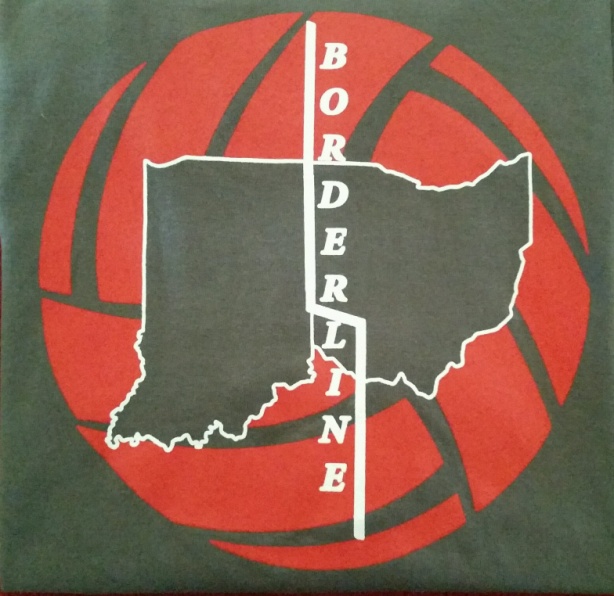 